FEUILLE DE PARTICIPATION DES CLUBS INTERCLUBS DE  JUDO CLUB GUESNINOISPour des raisons d’intendance, nous vous prions de bien vouloir fournir les renseignements avant  le 01 décembre 2017 soit en renvoyant ce message à l’adresse suivante : Monsieur  Mr. Duez GilbertRes Gérard Philippe105 rue Arthur Ramette59287 Guesnain. soit par courriel : bebert59287@yahoo.fr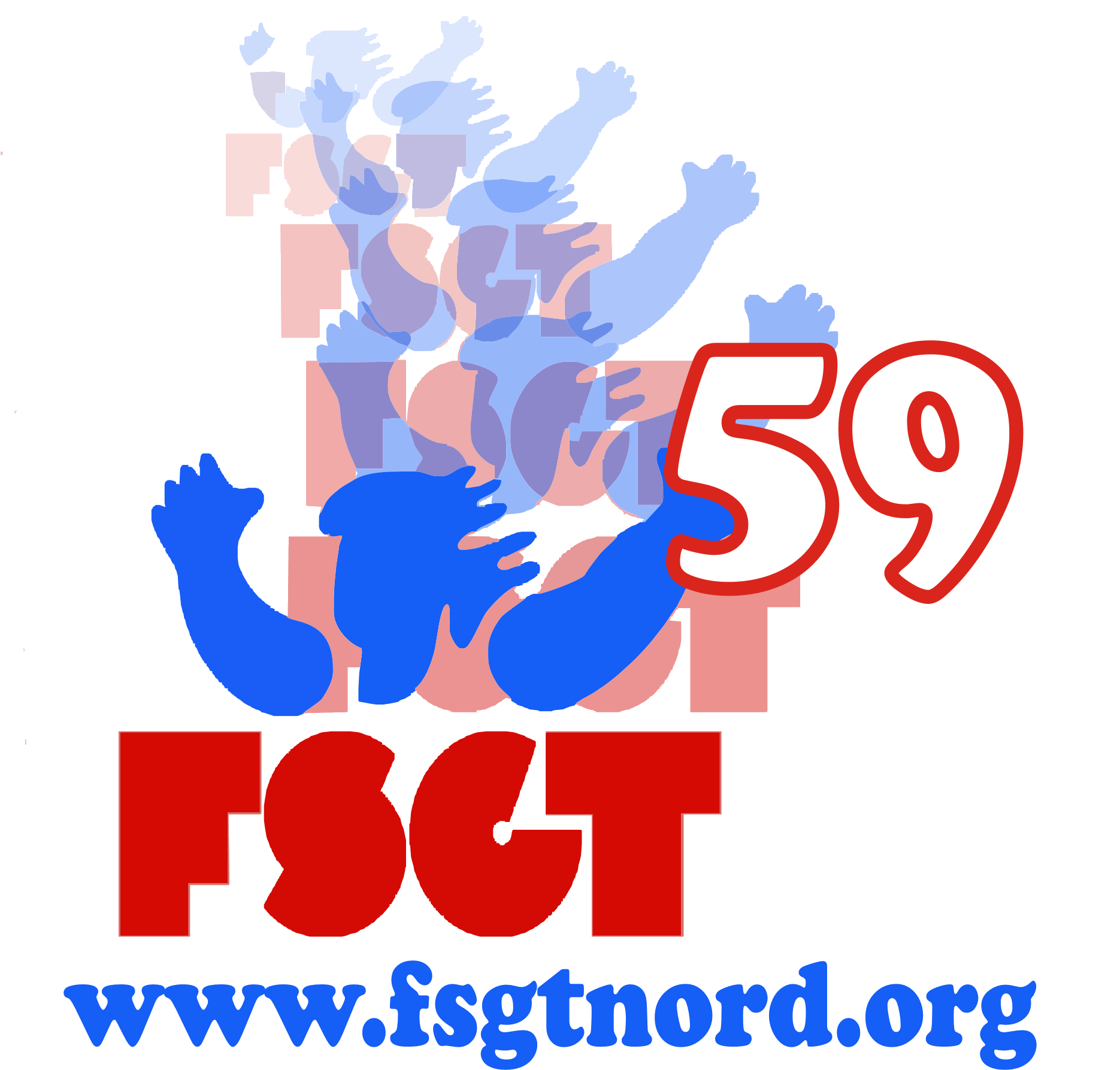  Club de judo  de  : ………………………………………				    Nombre approximatif de participants : Samedi  09 décembre 2017 : ……….	      		Dimanche 10 décembre 2017 : ……...	Merci de votre compréhension FEUILLE DE PARTICIPATION DES CLUBS INTERCLUBS DE  JUDO CLUB JUDO CLUB GUESNINOISPour des raisons d’intendance, nous vous prions de bien vouloir fournir les renseignements avant  le 01 décembre 2017. soit en renvoyant ce message à l’adresse suivante : Monsieur  Mr. Duez GilbertRes Gérard Philippe105 rue Arthur Ramette		  59287 Guesnain. soit par courriel :	bebert59287@yahoo.fr Club de judo  de  : ………………………………………				    Nombre approximatif de participants : Samedi 09 décembre 2017 : ……….                            Dimanche 10 décembre 2017 : ……	Merci de votre compréhension 